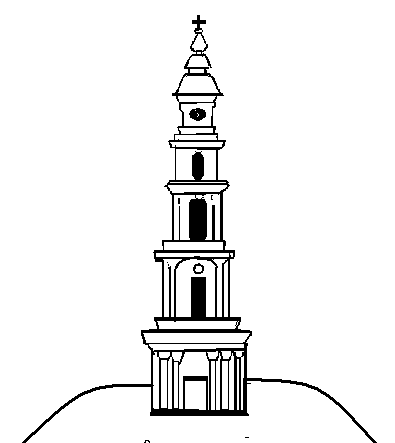 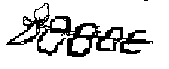 АДМИНИСТРАЦИЯ ЛЕЖНЕВСКОГО МУНИЦИПАЛЬНОГО РАЙОНАИВАНОВСКОЙ ОБЛАСТИПОСТАНОВЛЕНИЕ01.11.2017                                                                                                                  №_603О предоставлении разрешения на условно разрешенный вид использования земельного участка, расположенного по адресу: Ивановская область, Лежневский район, д.Вятково, дом 5 Принимая во внимание заявление Цыганова Эдуарда Валентиновича, протокол проведения публичных слушаний по вопросу разрешения на условно разрешенный вид использования земельного участка, расположенного по адресу: Ивановская область, Лежневский район, д.Вятково, дом 5, протокол постоянно действующей комиссии по подготовке проекта правил землепользования и застройки на территории Лежневского муниципального района от 20.09.2017г., руководствуясь Градостроительным кодексом Российской Федерации, Федеральным законом от 06.10.2003 №131-ФЗ «Об общих принципах организации местного самоуправления в Российской Федерации», постановлением Администрации Лежневского муниципального района Ивановской области от 30.01.2015 №126 «Об утверждении Административного регламента Администрации Лежневского муниципального района Ивановской области по предоставлению муниципальной услуги «Предоставление разрешения на условно разрешенный вид использования земельного участка или объекта капитального строительства на территории Лежневского муниципального района Ивановской области», Администрация Лежневского муниципального района постановляет:1. Предоставить разрешение на условно разрешенный вид использования «индивидуальное жилищное строительство» земельного участка, расположенного по адресу: Ивановская область, Лежневский район, д.Вятково, дом 5.        2. Разместить данное Постановление на официальном сайте Администрации Лежневского муниципального района в сети Интернет: http://lezhnevo.ru/, опубликовать в газете «Сельские вести».И.о. Главы Лежневскогомуниципального района                                                          П.Н.Колесников